                                 	 CIRCULAIRE INFOS N°1 : septembre-octobre 2019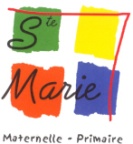 « Croyez en vos rêves et ils se réaliseront peut-être. Croyez en vous et ils se réaliseront sûrement. » Martin Luther KingJe souhaite à toutes les familles une année scolaire remplie de rêves à réaliser mais surtout du courage et de la confiance pour les atteindre.Une année pour vos enfants chargée de belles rencontres amicales sans frontières, de la joie et le plaisir d’aller à l’école pour apprendre.L’année 2019/2020 s’annonce sous le signe de nouveaux projets pédagogiques tournés vers l’ouverture à la culture internationale dans le cadre de notre label et du vivre ensemble en lien avec notre projet éducatif où les mots : confiance, bienveillance et le sens de l’effort sont au centre.Bienvenue aux nouvelles familles qui vont découvrir notre projet tout au long de cette année.BIENVENUE AUX 90 nouveaux élèves de la PS jusqu’au CM2.Pensez à vous rendre sur notre site pour retrouver les photos, les circulaires remises et des informations dont les menus de cantine. www.ecole-sainte-marie-vallet.frCette année tous les courriers, les informations vous seront adressées par mail ainsi que les livrets scolaires de votre enfant à partir du CP.La rentrée s’est bien déroulée pour tous nos élèves, nouveaux et anciens, certaines inquiétudes qui se lisaient sur les visages le 2 septembre se sont déjà estompées. Les  sourires du matin sont de retour et ensoleillent l’école.En raison du calendrier académique concernant la carte scolaire 2020/2021 pour les établissements sous contrat, les effectifs devront être remontés pour le 8 janvier 2020 et les ouvertures ou fermetures des classes seront actées en février 2020. Si vous souhaitez inscrire un nouvel enfant pour la rentrée 2020 les inscriptions commenceront dès le mois de novembre 20119.N’hésitez pas à faire connaître l’école à vos nouveaux voisins, vous êtes les meilleurs ambassadeurs pour parler avec authenticité de l’établissement de votre enfant. Je m’autorise à vous rappeler les horaires d’entrée et de sortie :Ouverture du portail à 8h30 : attente des élèves sur la cour avec leur famille en maternelle.Maternelle : Matin : 8h35 (2ème sonnerie) accompagnement des familles dans les classes, à la 1ère sonnerie ce sont les élèves du périscolaire qui intègrent leur classe. Les familles peuvent attendre sur la cour.  Sortie 11h45 et 11h50 en GSAprès-midi : 13h20 en classe sortie à 16h30Seuls les adultes peuvent venir rechercher un enfant en maternelle à la porte de leur classe, les grands frères ou sœurs de l’école ne peuvent reprendre un enfant en maternelle.Primaire : Matin : 8h35 sur la cour, entrée en classe à 8h45. Sortie à 12h au portail.Après-midi : 13h20, entrée en classe 13h30. Sortie à 16h30.Le portail est fermé à clé dès 8h50 et 13h30, dans ce cas il suffit de passer par le pavillon.Cars : les enfants prenant des cars différents dans la semaine, il faut vérifier que le numéro des cars soit bien inscrit sur la carte de transport délivrée par la mairie. Pensez à le noter sur son gilet jaune. Le port du gilet jaune est obligatoire dans les cars.  Après 16h40: les élèves sont  envoyés directement au périscolaire.Actuellement le code de sortie sur le temps du fonctionnement du périscolaire est 20182019#Pour venir chercher votre enfant au périscolaire le soir : faites dérouler le menu et choisissez APS Maternelle ou primaire puis appuyer. Le personnel par le visiophone vous ouvrira.Il est demandé aux familles de ne pas rester sur la cour de récréation pour faciliter les surveillances et les activités du périscolaireSeules les personnes autorisées sur la fiche de renseignements du périscolaire  peuvent venir rechercher un enfant. Vous pouvez la modifier en cours d’année.Si exceptionnellement, une autre personne non inscrite devait re  prendre votre enfant, un justificatif écrit est obligatoire.Si votre enfant rencontre des difficultés à l’école auprès d’autres camarades, il est rappelé dans le cadre du règlement que les problèmes sont réglés par l’équipe pédagogique auprès des enfants concernés. Nous vous demandons de ne pas intervenir auprès des élèves directement mais d’avertir leur enseignant par un mot écrit si vous ne pouvez pas le rencontrer. Nous vous remercions de votre attention afin que notre établissement demeure un oasis de paix où l’éducatif est bien au centre de son projet.L’inscription des élèves à l’accompagnement aux devoirs s’effectuera avant chaque vacance pour la période suivante. L’objectif de cette nouvelle procédure est de pouvoir satisfaire  l’inscription aux familles qui en font la demande tout au long de l’année.Par ailleurs, nous vous demandons de respecter scrupuleusement les horaires de fermeture afin de ne pas nuire au déroulement de la classe ainsi que les horaires de la fin du périscolaire .Je vous prie de croire en mes sentiments les meilleurs.					Mme Patricia SAUVAGE					Chef d’établissement________________________________________________________________________________________Quelques informations RentréeEffectifs : 459 élèves accueillis 170 en maternelle et 289 en élémentaire (hausse de 22 élèves)Les niveaux de classe sont par conséquent réorganisés :Maternelle : PPS/PS A     PPS/PSB     PS/MS     MS/GS       MS/GS    GSCycle2 :CPA     CPB    CP/CE1     CE1A   CE/1CE2    CE2    Cycle 3 CE2/CM1    CM1     CM1/CM2   CM2B   CM2CNouvel enseignant en RA (réseau d’aide spécialisé) : Véronique GRIBOT présente le mardi et jeudiMme Laurence LUMINET assure le remplacement de Mme Stéphanie BONNET en arrêt maladieMarie-Claire LEBLOND assure le ¼ temps au CM1/CM2Réunions des classes :Mardi 10 septembre 18h15 : RDV salle des marronniers et 18h30 en classe : CPa     CPb   CP/CE1 en classeVendredi 20 septembre 18h15 RDV salle de motricité : PSA   PSB   PS MarieLundi 23 septembre 18h30 en classe : CM1 et CE2/CM1Vendredi 20 septembre 20h en classe : MS MarieMardi 24 septembre 18h15: salle des marronniers: MS/GS MélanieLundi 30 septembre 18h15: salle des marronniers GS/MS et GSAMardi 1er octobre 18h30 en classe CM1/CM2 – CM2B  CM2C : Vendredi 4 octobre : CE2BLes abonnementsLa lecture à partager en famille  ou à découvrir est un moment de plaisir pour l’enfant et l’occasion de rentrer dans l’acte de lire pour de vrai…  Il est heureux voire impatient de recevoir dans la boîte aux lettres son mensuel…Vos enfants vont vous remettre des pochettes concernant des abonnements à des revues de qualité que nous vous conseillons:L’école des loisirs, Fleurus,  Bayard et bouquet d’histoires..En passant par l’école, vous bénéficiez de prix réduits et la classe, selon le nombre d’abonnements, peut bénéficier d’un abonnement collectif gratuit. Nous vous demandons de consulter les pochettes et de remettre votre bon d’abonnement si vous êtes intéressés avant le 30 septembre à l’enseignant de la classe. Cette proposition n’a aucun caractère d’obligation d’abonnement.CE2-CM1-CM2 : inscrits à la catéchèseLes élèves inscrits en catéchèse peuvent demander à se préparer à leur première communion dès la deuxième année. Vous serez invités par la paroisse à une réunion préparatoire et d’informations en octobre.Les élèves à partir du CE1 peuvent commencer le parcours à la 1ère communion. Les élèves non baptisés peuvent aussi demander à se préparer au baptême. Les demandes sont à adresser à la paroisse directement. .Nous sommes à la recherche d’un ou deux parents ou des grands parents…. prêts à s’investir dans l’animation des temps de catéchèse les lundis auprès d’un groupe de 8 élèves. Si vous êtes prêt à nous rejoindre pour tenter cette belle aventure auprès de nos jeunes, n’hésitez pas à m’en faire part et je vous souhaite la bienvenue dans notre équipe des catéchistes. La prochaine réunion des catéchistes se déroulera le lundi 16 septembre à 20h30 dans la salle St Paul derrière l’église.CM : Préparation à la 6èmeTous les élèves de CM2 auront une initiation de 7 séances au chinois et les CM1 de 7 séances à l’allemand auprès  des professeurs du collège St Joseph afin de pouvoir choisir une option langue en 6ème si ils le souhaitent.Les élèves CM2 seront invités à passer une journée au collège au mois d’avril.Au mois de juin, ils rencontreront les enseignants du collège qui répondront à leurs dernières questions.Différentes rencontres sont organisées entre les enseignants de CM2 et de 6ème pour assurer le suivi de nos élèves.Santé :Toutes prises de médicaments nécessitent la mise en place d’un PAI car les enseignants ne sont pas habilités à les donner aux enfants sur le temps scolaire. Les enfants ayant déjà un PAI, il sera renouvelé automatiquement. Nous vous demandons de demander un document de reconduction à faire compléter par votre médecin. Il suffira de le remettre à l’enseignant de la classe avec l’ordonnance et les médicaments ayant une date de péremption au-delà du 7 juillet 2020.A vos agendas 2019/2020…Lundi 9 septembre : 20h : 1ère réunion de l’A.P.E.L : vous êtes les bienvenusMardi 10 septembre 19h30 salle des marronniers: Conseil d’administration de l’OGEC- Si vous souhaitez vous investir dans la gestion de l’école sur certains dossiers dans le budget, le social, les travaux ou le numérique, vous serez les bienvenus à notre premier CA. Nous avons besoin de toutes les bonnes volontés qui souhaitent s’impliquer en donnant de leur temps.Mercredi 18 septembre 18h Eglise d’Ancenis Messe de l’Enseignement Catholique 44 avec  Monseigneur l’évêque JP JAMES la célèbrera: « Viens, Va… Je serai avec vous » Mathieu 28.20Rallye Express des familles organisé par l’A.P.E.L dimanche 29 septembre : NOUS VOUS Y ATTENDONS      NOMBREUX pour partager ce temps en famille, découvrir les indices à Vallet … et se rencontrerVendredi 4 octobre : Photos des classes. Les élèves de PPS sont invités à être présents dès 9hMardi 15 octobre 11h : Lancement avec les élèves en tutorat de notre projet annuel lié à l’international qui se tournera sur l’Europe.Cross des élèves de CM organisé par le collège pour une 1ère rencontre collège : Jeudi 17 octobreKermesse : Dimanche 14  juin Calendrier des congés scolaires :Pont de l’ascension Vendredi 22 mai La carte scolaire concernant les ouvertures et fermetures de classes dans les établissements sous contrat est étudiée dès janvier au niveau académique. Les effectifs doivent être envoyés par les écoles début janvier. Par conséquent il est essentiel que vous inscriviez votre enfant en PPS (uniquement le matin pour les enfants nés en 2018) ou PS (enfants nés en 2017) avant les congés de Noël. Je vous remercie de retenir ce planning afin de pouvoir anticiper une demande d’ouverture éventuelle d’une classe si nécessaire et d’éviter toutes les mesures de fermeture.Les demandes de réinscription  vous seront  remises dès le mois de novembre. BONNE ANNEE SCOLAIRE 2019/2020  A TOUS NOS ELEVES …ToussaintNoëlHiverPrintempsAutresFin des cours : Vendredi 18 octobre  après la classe
Reprise des cours : Lundi 4 novembreFin des cours : Vendredi 20 décembre après la classe
Reprise des cours : Lundi 6 janvier Fin des cours : 
Vendredi 14 février  après la classe 
Reprise des cours: 
lundi 2 marsFin des cours : 
vendredi 10 avril après la classe
Reprise des cours : 
lundi 27 avrilFin des cours : Vendredi 3 juillet  après la classe